Szent István EgyetemMezőgazdaság- és Környezettudományi KarTermészetvédelmi és Tájgazdálkodási Intézet, Gödöllő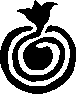 természetvédelmi mérnöki mesterszak,nappali és levelező tagozat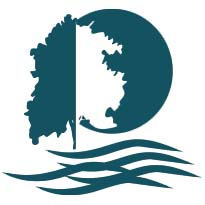 Gyakorlati útmutatóGödöllő,2017.TartalomjegyzékBevezető	3I. A gyakorlat célja, hogy a hallgató a szakmai gyakorlati helyen:	3II. Elvárások a szakmai gyakorlati képzőhelyekkel szemben	3III. A támogatás rendszere	4IV. A szakmai gyakorlat teljesítésének feltételei	4V. A gyakorlati félév időbeosztása:	51. sz. melléklet:	6	Szándéknyilatkozat	62. sz. melléklet:	7	Szakmai gyakorlat IGAZOLÁSa	73. sz. melléklet:	8	A Gyakorlati napló tartalmi követelményei, igazolások	8A természetvédelmi mérnök MSc szak vezetése által eleve elfogadott (akkreditált) gyakorlati helyek listája	9Az intézet elérhetőségei:	11BevezetőKedves természetvédelmi mérnök mesterszakos Hallgatóink!Akkreditált tanrendünk szerint a szak minden hallgatójának a tanulmányai során  szakmai gyakorlaton kell eltöltenie nappali tagozaton 4 hetet, levelező tagozaton 1 hetet. A Természetvédelmi és Tájgazdálkodási Intézet a szakmai gyakorlat teljesítésére az általa gondozott természetvédelmi mérnöki mesterszak esetében nappali tagozaton a 3. félévet, levelező tagozaton a 2. félévet jelölte ki. A gyakorlat kezdete: legkorábban a szemeszter utolsó napja, vége a következő szemeszter kezdetének napja. A gyakorlati időt a szakvezetés által már akkreditált vagy egy a hallgató által választott és a szakvezetéssel akkreditáltatott intézménynél vagy szervezetnél kell letölteni, a Mezőgazdaság- és Környezettudományi Kar és az intézmény vagy szervezet között kötött szerződés alapján. A gyakorlati munkahelyet annak vezetésével, a diplomadolgozati konzulenssel, valamint a szakvezetővel egyeztetve kell kiválasztani.I. A gyakorlat célja, hogy a hallgató a szakmai gyakorlati helyen:megismerkedjen azokkal a szakmai és nem szakmai tevékenységekkel, amelyek elvégzését tőle egy olyan munkahelyen várhatják el, ahol potenciálisan ő is pályázhat egy állás betöltésére;megismerkedjen azokkal a szakmai tevékenységekkel, elméleti és gyakorlati praktikákkal, amelyek elvégzésére a tanulmányai során készült fel;a szakma gyakorlati teendőit készségszinten alkalmazhassa;a vezetői feladatok megoldási módozatait megfigyelhesse;a diplomadolgozatához adatokat, tapasztalatokat gyűjtsön és a dolgozat megírására felkészülhessen;tájékozódjon a munkaerő-piaci elhelyezkedési lehetőségekről, és az Egyetemen, valamint a szakmai gyakorlaton szerzett ismereteivel, tapasztalataival és kapcsolataival a diploma megszerzését követően a gyakorlati helyen vagy máshol meghirdetett állásra eséllyel pályázhasson.II. Elvárások a szakmai gyakorlati képzőhelyekkel szembenA szakmai gyakorlati képzés a természetvédelem valamely területén vagy ahhoz közelálló gyakorlóhelyen valósuljon meg!A gyakorlati képzőhely alkalmas legyen arra, hogy a hallgató a szakterület mindennapi gyakorlati tevékenységein túl megismerhesse a vezetési és szervezési feladatokat is!A gyakorlati képzőhely lehet: bármely hazai vagy külföldi állami, természetvédelmi szakigazgatási vagy szakhatósági feladatokat ellátó országos, regionális vagy helyi intézmény (pl. minisztérium, nemzeti park, tájvédelmi körzet, felügyelőségi utódszervként működő kormányhivatali főosztály, önkormányzat), valamint a szakvezetés által elfogadott („akkreditált”) olyan természetvédelmi oktatással, neveléssel, kutatással, ex situ megőrzéssel, természetvédelmi célú kezeléssel / gazdálkodással vagy egyéb természetvédelmi tevékenységgel foglalkozó oktatási, bemutató, szolgáltató és turisztikai intézmény, vállalkozás, gazdaság, természetvédelmi közalapítvány vagy üzem, kutatóintézet és civil szervezet, amely legalább egy diplomás, szakirányú végzettségű vagy szakirányú tevékenységet folytató munkatársat foglalkoztat. A már akkreditált gyakorlati helyekről egy listát bocsátunk a hallgatók rendelkezésre (4. sz. melléklet). A hallgatók által választott, ezektől eltérő gyakorlati helyek esetében a szakvezetés dönt azok akkreditálhatóságáról.III. A támogatás rendszereA felsőoktatási intézmények a gyakorlati félévre is megkapják a képzési támogatást, a nappali tagozatos, állami finanszírozású hallgatók ösztöndíjban részesülnek. IV. A szakmai gyakorlat teljesítésének feltételeiA gyakorlat teljes hossza nappali tagozaton 4 hét (40 óra/hét), levelező tagozaton 1 hét (40 óra).A gyakorlati félévet az a hallgató kezdheti meg, aki nappali tagozaton a 3. félév, levelező tagozaton a 2. félév szorgalmi időszakának végéig a mintatanterv szerinti minden tárgyból legalább aláírást szerzett.A gyakorlati követelmények általános és szakra jellemző speciális részből tevődnek össze, mely utóbbiakat a hallgató belső konzulense határozza meg. Az általános szakmai rész tartalmazza a gyakorlati hely működésének megismerését, a fontosabb tevékenységek, munkafolyamatok áttekintését. A hallgató tájékozódjon a gyakorlati hely rövid és középtávú terveiről, ismerje meg annak erősségeit, gyengeségeit; ténylegesen vegyen részt az adott gyakorlati képzőhely szakmai feladatainak megoldásában, lehetőleg oly módon, hogy annak tanulságai a diplomadolgozatába beépíthetők legyenek. A gyakorlóhelyen a hallgató haladási naplót vezet, amelyet a munkahely vezetője aláírásával igazol. A haladási napló elektronikus úton beküldendő a gyakorlatért felelős oktató (belső konzulens) számára, illetve a hallgatónak a gyakorlati munkája előrehaladásáról személyes konzultációk alkalmával be kell számolnia.Annak a hallgatónak, aki a gyakorlati naplóját nem adja le, vagy akinek a naplója az előírt formai és tartalmi követelményeknek nem felel meg, annak a féléve érvénytelen. Mindaddig, amíg nem pótolja a fenti hiányosságokat a megadott határidőre, gyakorlata teljesítetlen.A belső konzulens a gyakorlóhely munkatársának véleménye, a gyakorlati és a haladási napló tartalma alapján értékeli a gyakorlat teljesítését. A hallgató gyakorlati féléve  aláírással minősíthető. A naplót egy példányban kell elkészíteni, és a konzulens általi minősítést követően az Egyetemi Tanulmányi Hivatalba kell leadni. A gyakorlat teljesítése feltétele a záróvizsgára bocsátásnak.Évfolyamtárs, egyetemi BSc vagy MSc képzésben tanuló és/vagy diplomával még nem rendelkező hallgató, illetve közvetlen rokon nem igazolhatja a gyakorlati idő letöltését.A gyakorlat alól felmentés kérhető az alábbi esetben:ha a levelező tagozatos hallgató munkahelye a szakterületre esik, és ott minimum 6 hónapos munkaviszonnyal rendelkezik.A felmentési kérelemhez csatolni kell a felsorolt feltételeket igazoló papírokat (munkaviszony-igazolást, a munkahely profiljának rövid leírását, a hallgató munkaköri leírását), valamint egy, az erről az időszakról készített, munkahelyi vezetőjével minősíttetett és aláíratott naplót. A kérelem elfogadásáról vagy elutasításáról a szakvezetés dönt.V. A gyakorlati félév időbeosztása:A hallgatóknak – belső konzulensükkel egyeztetve – önállóan kell találniuk maguknak szakmai gyakorlati helyet, melynek fogadásukra való készségéről előzetesen tájékozódniuk kell. Az eddig akkreditált gyakorlati helyek listája a 4. sz. mellékletben szerepel. A gyakorlati hely megtalálása után a 3 példányban kitöltött szándéknyilatkozatot (1. sz. melléklet) alá kell íratniuk a fogadó intézmény vezetőjével és gyakorlatvezetőjével, valamint a szakvezetőjükkel, és ezeket le kell adniuk az Egyetemi Tanulmányi Hivatalba. Amennyiben a kiválasztott gyakorlati hely nem szerepel a szakvezetés által ajánlott (4. sz. mellékletben szereplő) listán, a szakvezetővel előzetesen feltétlenül egyeztetni kell az elfogadhatóságáról. A szándéknyilatkozatok feldolgozása és további ügyintézése az MKK Gyakorlatszervezési Osztályán történik. A szándéknyilatkozat egy példányát a hallgató az Egyetemi Tanulmányi Hivatalban tudja átvenni.A gyakorlat kezdete a tavaszi szemeszter utolsó napja. A hallgatónak a gyakorlati munkára vonatkozó szándéknyilatkozat az Egyetemi Tanulmányi Hivataltól megkapott, aláírt példányával kell jelentkeznie a fogadó intézményben a gyakorlati munka megkezdésére.A gyakorlat vége: az őszi szemeszter első napja.A gyakorlati naplót, a gyakorlatot vezető által írott igazolással és a diplomadolgozati konzulens által javasolt minősítéssel együtt (2. sz. melléklet), a gyakorlat befejezése után két héttel le kell adni az Egyetemi Tanulmányi Hivatalba. A gyakorlati naplónak részletesen ismertetnie kell a gyakorlati helyet és az ott elvégzett feladatokat. A konzulens által javasolt minősítést a szakvezető írja be a Neptun rendszerbe.1. sz. melléklet:SzándéknyilatkozatHallgató neve: 	Természetvédelmi mérnök MSc képzésének célja olyan okleveles természetvédelmi mérnökök képzése, akik képesek a természetvédelem általános és sajátos feladatainak megtervezésére, szervezésére és irányítására. Megszerzett elméleti tudásuk alkalmazása során hatékonyan érvényesítik a természetvédelmi elveket és előírásokat. A mesterszakon elsajátított ismeretek birtokában alkalmasak tanulmányaik szakirányú továbbképzés, illetve doktori képzés keretében történő folytatására. Végzettségük révén, mint közép- és/vagy felsőszintű vezetők tevékenyen közreműködhetnek a természetvédelemmel foglalkozó mezőgazdasági, vízügyi és erdőgazdasági állami, szövetkezeti és magán vállalkozások, valamint társadalmi szervezetek szakirányú képzettséget igénylő vezetői beosztásaiban.A TV MSc szakvezetés részéről kapcsolattartó: Dr. Czóbel Szilárd egyetemi docens, email: Czobel.Szilard@mkk.szie.hu Tervezett gyakorlati hely neve, címe: 	Adószám: ____________________  Statisztikai számjel: _______________________Cégjegyzékszám _______________________________Gyakorlatot irányító személy neve, beosztása: 	telefonszáma, e-mail címe: 	Cégszerű megállapodást aláíró személy neve, beosztása: 	Gyakorlat ideje: 4 hét / 1 hétA tervezett gyakorlat kezdete, vége: 	A munkahelyi vezető / megbízottja nyilatkozata:_________________________________ (nevű) hallgatót a fenti időszakban gyakorlati munkára foglalkoztatni tudjuk.Kelt: ____________________________P.H.Nevezett hallgató gyakorlati félévének letöltését a fenti gyakorlóhelyen elfogadom:Kelt: ____________________________2. sz. melléklet:Szakmai gyakorlat IGAZOLÁSaTermészetvédelmi mérnök MSc szakHallgató neve:		Gyakorlati hely:		Gyakorlati idő kezdete:		Gyakorlati idő vége:		Gyakorlatvezető neve:		beosztása:		Vélemény a hallgatóról:		Javasolt érdemjegy (jól megfelelt – 5; megfelelt – 3; nem felelt meg – 1): 	Dátum:			P.H.	………………………………………..		külső gyakorlatvezető aláírásaGyakorlati hely:		Gyakorlati idő kezdete:		Gyakorlati idő vége:		Gyakorlatvezető neve:		beosztása:		3. sz. melléklet:A Gyakorlati napló tartalmi követelményei, igazolásokTerjedelem: Minimálisan 10 (max 20) gépelt oldal (12-es betűméret, szimpla sortávolság) terjedelemben, összefűzve kell leadni. Az írásos anyagban szereplő táblázatokat és ábrákat (rajzok, fényképek, grafikonok stb.) folytatólagos sorszámmal kell ellátni, ezen kívül minden táblázatnak és ábrának jellemző rövid címét is fel kell tüntetni. A szöveges részben hivatkozni kell a táblázat, vagy ábra sorszámára.A Gyakorlati Naplót az alábbiak szerint fejezetekbe rendezve kell összeállítani:Első oldal:cím: Gyakorlati Napló, a gyakorlat helye(i), időpontja(i), külső gyakorlatvezető(k) neve, a hallgató neve és Neptun kódja, évfolyama feltüntetésével. (Előlap minta a következő oldalon.)Második oldal: Tartalomjegyzék1. fejezet:Bevezetés: a gyakorlati helyszín kiválasztásának rövid indoklása, a gyakorlati hely általános adatai tömören.2. fejezet:Gyakorlati hely leírása (üzemek, gyakorlati helyek, részlegek ismertetése, működési és irányítási szerkezet jellemzése)3. fejezetA hallgató által elvégzett munkák, feladatok rövid ismertetése. Heti bontásban kell bemutatni a hallgató által a munkahelyen végzett tevékenységeket, a dátumok, feladatok feltüntetésével.4. fejezet:Következtetések és javaslatok a gyakorlaton tapasztaltak alapján.Mellékletek:A gyakorlat során összegyűjtött fényképeket és egyéb dokumentációkat tartalmazza (szerződésminták, adatlapok stb.).Függelék:Gyakorlat igazolása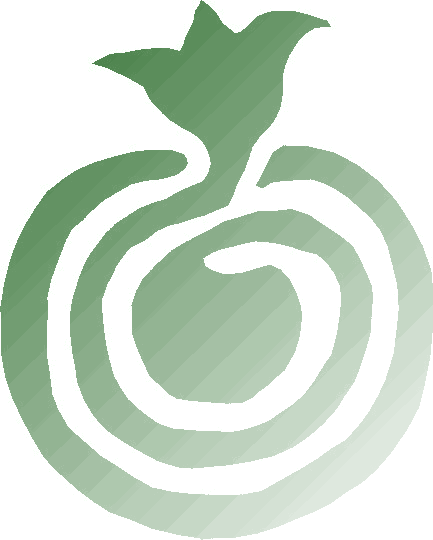 SZIE MKK Természetvédelmi és Tájgazdálkodási IntézetGödöllőGyakorlati napló4. sz. melléklet:A természetvédelmi mérnök MSc szak vezetése által eleve elfogadott (akkreditált) gyakorlati helyek listájaFöldművelésügyi Minisztérium Természetmegőrzési Főosztály (1055 Budapest, Kossuth Lajos tér 11.)Földművelésügyi Minisztérium Nemzeti Parki és Tájvédelmi Főosztály (1055 Budapest, Kossuth Lajos tér 11.)Aggteleki Nemzeti Park Igazgatóság, 3758 Jósvafő, Tengerszem oldal 1. Pf. 6.Balaton-felvidéki Nemzeti Park Igazgatóság, 8229 Csopak, Kossuth utca 16.Bükki Nemzeti Park Igazgatóság, 3301 Eger, Pf. 116.Duna-Dráva Nemzeti Park Igazgatóság, 7602 Pécs, Pf. 312.Duna-Ipoly Nemzeti Park Igazgatóság, 1525 Budapest, Pf. 86.Fertő-Hanság Nemzeti Park Igazgatóság, 9435 Sarród, Rév-Kócsagvár, Pf. 4.Hortobágyi Nemzeti Park Igazgatóság, 4002 Debrecen, Pf. 216Kiskunsági Nemzeti Park Igazgatóság, 6001 Kecskemét Pf. 186.Körös-Maros Nemzeti Park Igazgatóság, 5541 Szarvas Pf. 72.Őrségi Nemzeti Park Igazgatóság, 9941 Őriszentpéter, Siskaszer 26/a.Országos Környezetvédelmi és Természetvédelmi Főfelügyelőség, 1539 Budapest, Pf.: 675.Baranya Megyei Kormányhivatal Környezetvédelmi és Természetvédelmi Főosztály Dél-dunántúli Környezetvédelmi, Természetvédelmi és Vízügyi Felügyelőség, 7601 Pécs, Pf. 412Békés Megyei Kormányhivatal Környezetvédelmi és Természetvédelmi Főosztály, 5700 Gyula Megyeház utca 5-7.Borsod-Abaúj-Zemplén Megyei Kormányhivatal Környezetvédelmi és Természetvédelmi FőosztályÉszak-magyarországi Környezetvédelmi, Természetvédelmi és Vízügyi Felügyelőség, 3501 Miskolc, Pf. 246Csongrád Megyei Kormányhivatal Környezetvédelmi és Természetvédelmi Főosztály Alsó-Tisza-vidéki Környezetvédelmi, Természetvédelmi és Vízügyi Felügyelőség, 6701 Szeged Pf. 1048Felső-Tisza-vidéki Környezetvédelmi, Természetvédelmi és Vízügyi FelügyelőségSzabolcs-Szatmár-Bereg Megyei Kormányhivatal Környezetvédelmi és Természetvédelmi Főosztály, 4401 Nyíregyháza, Pf. 246Győr-Moson-Sopron Megyei Kormányhivatal Környezetvédelmi és Természetvédelmi Főosztály Észak-dunántúli Környezetvédelmi, Természetvédelmi és Vízügyi Felügyelőség, 9002 Győr Pf. 471Közép-dunántúli Környezetvédelmi, Természetvédelmi és Vízügyi FelügyelőségFejér Megyei Kormányhivatal Környezetvédelmi és Természetvédelmi Főosztály, 8001 Székesfehérvár Pf. 137Közép-Duna-völgyi Környezetvédelmi, Természetvédelmi és Vízügyi FelügyelőségPest Megyei Kormányhivatal Környezetvédelmi és Természetvédelmi Főosztály, 1447 Budapest, Pf. 541Közép-Tisza-vidéki Környezetvédelmi, Természetvédelmi és Vízügyi FelügyelőségJász-Nagykun-Szolnok Megyei Kormányhivatal Környezetvédelmi és Természetvédelmi Főosztály, 5001 Szolnok Pf. 25.Nyugat-dunántúli Környezetvédelmi, Természetvédelmi és Vízügyi FelügyelőségVas Megyei Kormányhivatal Környezetvédelmi és Természetvédelmi Főosztály, 9701 Szombathely Pf. 183.Tiszántúli Környezetvédelmi, Természetvédelmi és Vízügyi FelügyelőségHajdú-Bihar Megyei Kormányhivatal Környezetvédelmi és Természetvédelmi Főosztály, 4001 Debrecen Pf. 27.Fővárosi Állat- és Növénykert, 1146 Budapest, XIV. kerület, Állatkerti krt. 6-12.Veszprémi Állatkert, 8200 Veszprém, Kittenberger K. út 15-17.Jászberényi Állat és Növénykert, 5100 Jászberény, Fémnyomó út 3.Nagyerdei Kultúrpark Állat- és Növénykertje, 4000 Debrecen, Ady Endre u. 1.Győri Állatkert, 9027 Győr, Kiskút ligetBudakeszi Vadaspark, 2092 Budakeszi, Szanatóriumi utcaMiskolc Városi Vadaspark, 3535 Miskolc, CsanyikvölgyVeresegyházi Medveotthon, 2112 Veresegyház, Patak u. 39.Nyíregyházi Állatpark, 4431 Nyíregyháza, SóstófürdőPécsi Állatkert és Akvárium–Terrárium, 7621 Pécs, Munkácsy Mihály u. 31.Szegedi Vadaspark, 6725 Szeged, Cserepes sor 47.Magyar Madártani és Természetvédelmi Egyesület, 1121 Budapest, Költő u. 21.WWF Magyarország, 1124 Budapest, Németvölgyi út 78/BGöncöl Alapítvány Térségi Kutatások Intézete, 2600 Vác, Ilona u. 3.Pangea Egyesület (helyszín: Vác vagy Pénzesgyőr), 8426 Pénzesgyőr, Béke út 57.Levegő Munkacsoport, 1465 Budapest, Pf.: 1676.Ökotárs Alapítvány, 1463 Budapest, Pf. 931.Magyar Természetvédők Szövetsége, 1450 Budapest, Pf.: 123.Nimfea Természetvédelmi Egyesület (Túrkeve), 5421, Túrkeve, Postafiók 33.Magosfa Környezeti Nevelési és Ökoturisztikai Alapítvány, 2601 Vác, Pf. 130..Kerekerdő Alapítvány, 9700 Szombathely, Kőszegi u. 3.Ökológiai Intézet a Fenntartható Fejlődésért Alapítvány, 3525 Miskolc, Kossuth u. 13.E-Misszió Egyesület, 4400 Nyíregyháza Malom u. 18/ACsemete Egyesület, 6720 Szeged, Arany János u. 1.Alcsúti Arborétum, 8087, AlcsútdobozMagyar Környezeti Nevelési Egyesület,1113 Budapest, Zsombolyai u. 6.Hatvani Környezetvédelmi Egyesület, 3000 Hatvan, Hatvany Irén u. 2/A.Közép- és Kelet-Európai Munkacsoport a Biodiverzitás Megőrzéséért (CEEWEB), Budapesti Iroda, 1021 Budapest, Széher út 40.Közép- és Kelet-Európai Munkacsoport a Biodiverzitás Megőrzéséért (CEEWEB), Miskolci Iroda, 3525 Miskolc, Kossuth utca 13.GATE Zöld Klub Egyesület, 2100 Gödöllő, SZIE Kollégium A épületTölgy Természetvédelmi Egyesület, 2103 Gödöllő,Páter K. u. 1.Pro Vértes Természetvédelmi Közalapítvány, 8083 Csákvár, Kenderesi u (Geszner-ház)Zöld Folyosó Közalapítvány, 8708-Somogyfajsz, Kossuth u. 62Tiszatáj Környezet- és Természetvédelmi Közalapítvány, 4450 Tiszalök, Rákóczi út 14.A Gyakorlatszervezési Osztály által aktualizált, akkreditált gyakorlati helyek listáját a Tanulmányi Titkárság a hallgatók évfolyam-levelező listájára kiküldi.Az intézet elérhetőségei:Címünk:	Szent István Egyetem, Gödöllő	Mezőgazdaság- és Környezettudományi Kar	Természetvédelmi és Tájgazdálkodási Intézet (SZIE MKK TTI)	2103 Gödöllő, Páter K. u. 1.Telefon:	(28) 522-000/1038.Telefax:	(28) 410-804, (28) 415-383WWW: 	http://www.tti.szie.hu/hu/index.htmlEgyetemi Tanulmányi Hivatal:Telefon:	(28) 522-000/1035, (28) 410-131.E-mail:	Orbanne.Katalin@mkk.szie.huWWW:	http://www.mkk.szie.hu________________________________munkahelyi vezető aláírása________________________________gyakorlatot irányító szakember aláírása________________________________Gyakorlatszervezési Osztályvezetőjének aláírása________________________________szakvezető aláírásaGyakorlat helye neve:címe:Gyakorlat ideje:Gyakorlatvezető neve:beosztása:Készítette: Neptun kód:szak:tagozat: